TÍTULO (CUJA FORMATAÇÃO É: fonte Times New Roman, centralizado, tamanho 14, caixa alta, negrito, espaçamento entrelinhas 1,5)Autor 1 (Instituição – email) (Não preencher na versão não identificada)Autor 2 (Instituição – email) (Não preencher na versão não identificada)Autor 3 (Instituição – email) (Não preencher na versão não identificada)Autor 4 (Instituição – email) (Não preencher na versão não identificada)					Área:RESUMO O resumo do artigo deve ser escrito em fonte Times New Roman, justificado, tamanho 12, espaçamento simples, sem recuo de parágrafo, contendo de 100 a 200 palavras. O resumo deve conter todos os itens: Contextualização, Objetivos, Metodologia, Resultados, Considerações finais, Referências.Palavras-chave: podem ser usadas até quatro palavras e separadas por ponto final. CONTEXTUALIZAÇÃOOs títulos e subtítulos das seções devem ser digitados em formato Times New Roman, alinhado à esquerda, tamanho 12, negrito, espaçamento entrelinhas 1,5, sem numeração de seção, contendo os seguintes itens: Contextualização, Objetivos, Metodologia, Resultados, Considerações finais, Referências. Os títulos das seções devem ser digitados em caixa alta, (Exemplo: RESULTADOS). OBJETIVOS O trabalho teve conter no máximo quatro páginas e ser escrito conforme as normas descrita nesse Template.METODOLOGIAAs Figuras devem ser centralizadas e referenciadas no texto como Figura x. Elas devem ser numeradas em sequência, fonte Times New Roman, com título em negrito, abaixo da figura, tamanho 10, espaçamento entre linhas simples; acompanhado da Fonte (em itálico e abaixo da figura). (Exemplo Figura 1)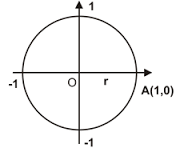 Figura 1 – Título para a figura. Fonte: www.google.com.br/imagesAs Tabelas devem ser centralizadas e referenciadas no texto como Tabela x. Elas devem ser numeradas em sequência, fonte Times New Roman, com título em negrito, centralizado acima da Tabela, tamanho 10, espaçamento entre linhas simples; acompanhado da Fonte (em itálico e abaixo da tabela). (Exemplo Tabela 1)Tabela 1 - Resultados obtidos dos teste realizados com os alunos Fonte: www.google.com.br/imagesRESULTADOSOs resultados obtidos ou resultados esperados devem ser apresentados, discutidos e /ou comparados com referências encontradas na literatura. Eles podem ser apresentados em forma de tabelas e/ou gráficos e/ou equações. As figuras coloridas e fotografias de alta qualidade podem ser incluídas no trabalho. Para reduzir o tamanho do arquivo e preservar a resolução gráfica, converta os arquivos das imagens para o formato JPEG antes de inseri-los no trabalho.CONSIDERAÇÕES FINAISAs referências aceitas incluem: artigos de periódicos, dissertações, teses, artigos publicados em anais de congressos, livros, comunicações privadas e artigos submetidos e aceitos (identificar a fonte).A lista de referências é uma nova seção denominada Referências, localizada no fim do artigo.Fica facultado a seção Agradecimentos.REFERÊNCIAS BRASIL. Secretaria de Educação Fundamental. Parâmetros Curriculares Nacionais: Matemática/ Secretaria de educação fundamental. Brasília: MEC, 1998.D’AMBRÓSIO, U. Matemática, ensino e educação: uma proposta global. Temas & Debates, São Paulo, 1991.D’ AMBRÓSIO. U. Etnomatemática - elo entre tradições e a modernidade. 2. ed. 1°reimp. Belo Horizonte: Autêntica, 2005.LARA, I.C.M. Jogando Com a Matemática do 6º ao 9° ano. 1. Ed. São Paulo: Rêspel, 2011.